Каждый мой первоклассник1Сентября 2012годаполучил такое поздравление!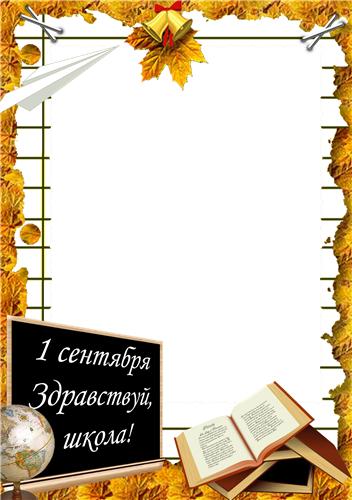 